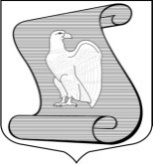 МУНИЦИПАЛЬНЫЙ СОВЕТ МУНИЦИПАЛЬНОГО ОБРАЗОВАНИЯ МУНИЦИПАЛЬНЫЙ ОКРУГ ПОСАДСКИЙ(МС МО МО ПОСАДСКИЙ)РЕШЕНИЕ30.11.2021			 						№ 9/01Санкт-ПетербургО внесении изменений в Решение Муниципального Совета МО МО Посадский от 22 декабря 2020 года №9/02 «Об утверждении бюджета муниципального образования муниципальный округ Посадский на 2021 год»В целях уточнения бюджета МО МО Посадский и в соответствии
с требованиями бюджетного законодательства Российской Федерации, Муниципальный Совет муниципального образования муниципальный округ Посадский РЕШИЛ:Внести в Решение Муниципального Совета муниципального образования муниципальный округ Посадский от 22 декабря 2020 года №9/02 «Об утверждении бюджета муниципального образования муниципальный округ Посадский на 2021 год» (далее – Решение №9/02) следующие изменения:Пункт 1 Решения 9/02 изложить в следующей редакции:1.Утвердить бюджет муниципального образования муниципальный округ Посадский на 2021 год:по доходам в сумме 69 732.8 тыс. рублей, в том числе субвенции в сумме 26 297.8 тыс. рублей;по расходам в сумме 74 970.3 тыс. рублей, в том числе за счет: субвенции в сумме 26297.8 тыс. рублей;с дефицитом бюджета в сумме 5 237.5 тыс. рублей.Пункт 3 Решения №9/02 изложить в следующей редакции:3.Утвердить объем межбюджетных трансфертов, получаемых из бюджета Санкт-Петербурга, в очередном финансовом году в размере 43393.5 тыс. рублей.3. Пункт 7 изложить в следующей редакции:7. Утвердить источником внутреннего финансирования дефицита местного бюджета изменение остатков средств на счетах местного бюджета в сумме 5 237.5  тыс. рублей согласно приложению № 5.4. Пункт 8 изложить в следующей редакции:Утвердить общий объем бюджетных ассигнований на исполнение публичных нормативных обязательств в 2021 году в сумме 5516.9 тыс. рублей.5. В Приложении №1 «Доходы местного бюджета муниципального образования муниципальный округ Посадский на 2021 год» к Решению №9/02 строки:заменить на строки следующего содержания:В Приложении №2 «Распределение бюджетных ассигнований бюджета муниципального образования муниципальный округ Посадский на 2021 год к Решению №9/02 исключить следующие строки:В Приложении №2 «Распределение бюджетных ассигнований бюджета муниципального образования муниципальный округ Посадский на 2021 год к Решению №9/02 строки:Заменить на строки следующего содержания:В Приложении №3 «Ведомственная структура расходов местного бюджета муниципального образования муниципальный округ Посадский на 2021 год» к Решению №9/02 исключить следующие строки:В Приложении №3 «Ведомственная структура расходов местного бюджета муниципального образования муниципальный округ Посадский на 2021 год» к Решению №9/02 строки:заменить на строки следующего содержания:В Приложении №4 «Распределение бюджетных ассигнований по разделам и подразделам классификации расходов бюджета муниципального образования муниципальный округ Посадский» к Решению №9/02 строки:заменить на строки следующего содержания:Приложение №5 «Источники внутреннего финансирования дефицита местного бюджета муниципального образования муниципальный округ Посадский на 2021 год» изложить в следующей редакции:Контроль за исполнением данного Решения возложить на Главу муниципального образования муниципальный округ Посадский.Настоящее Решение вступает в силу с момента его официального опубликования (обнародования).Глава муниципального образованиямуниципальный округ Посадский						Ю.А. Панов1.0001 00 00000 00 0000 000НАЛОГОВЫЕ И НЕНАЛОГОВЫЕ ДОХОДЫ26308.11.2 0001 16 00000 00 0000 000Штрафы, санкции, возмещение ущерба 77.81.2.10001 16 07000000000140Штрафы, неустойки, пени, уплаченные в соответствии с законом или договором в случае неисполнения или ненадлежащего исполнения обязательств перед государственным (муниципальным) органом, органом управления государственным внебюджетным фондом, казенным учреждением, Центральным банком Российской Федерации, иной организацией, действующей от имени Российской Федерации29.01.2.1.10101 16 07090 00 0000 140Иные штрафы, неустойки, пени, уплаченные в соответствии с законом или договором в случае неисполнения или ненадлежащего исполнения обязательств перед государственным (муниципальным) органом, казенным учреждением, Центральным банком Российской Федерации, государственной корпорацией29.01.2.1.1.19601 16 07090 03 0000 140Иные штрафы, неустойки, пени, уплаченные в соответствии с законом или договором в случае неисполнения или ненадлежащего исполнения обязательств перед муниципальным органом, (муниципальным казенным учреждением) внутригородского муниципального образования города федерального значения29.01.2.20001 16 10000 00 0000 140Платежи в целях возмещения причиненного ущерба (убытков)22.81.2.20001 16 10120 00 0000 140Доходы от денежных взысканий (штрафов), поступающие в счет погашения задолженности, образовавшейся до 1 января 2020 года, подлежащие зачислению в бюджеты бюджетной системы Российской Федерации по нормативам, действовавшим в 2019 году22.81.2.2.10001 16 10123 01 0000 140Доходы от денежных взысканий (штрафов), поступающие в счет погашения задолженности, образовавшейся до 1 января 2020 года, подлежащие зачислению в бюджет муниципального образования по нормативам, действовавшим в 2019 году1.2.2.1.18061 16 10123 01 0000 140Доходы от денежных взысканий (штрафов), поступающие в счет погашения задолженности, образовавшейся до 1 января 2020 года, подлежащие зачислению в бюджет муниципального образования по нормативам, действующим до 1 января 2019 года22.81.2.2.1.28581 16 10123 01 0000 140Доходы от денежных взысканий (штрафов), поступающие в счет погашения задолженности, образовавшейся до 1 января 2020 года, подлежащие зачислению в бюджет муниципального образования по нормативам, действующим до 1 января 2019 года26.01.40001 14 00000 00 0000 000Доходы от продажи материальные и нематериальных активов 484.21.4.10001 14 02000 00 0000 000Доходы от реализации имущества, находящегося в государственной и муниципальной собственности (за исключением движимого имущества бюджетных и автономных учреждений, а также имущества государственных и муниципальных унитарных предприятий, в том числе казенных)484.21.4.1.10001 14 02030 03 0000 410Доходы от реализации имущества, находящегося в собственности внутригородских муниципальных образований городов федерального значения (за исключением движимого имущества муниципальных бюджетных и автономных учреждений, а также имущества муниципальных унитарных предприятий, в том числе казенных), в части реализации основных средств по указанному имуществу484.2.4.1.1.11 14 02033 03 0000 410Доходы от реализации иного имущества, находящегося в муниципальной собственности внутригородских муниципальных образований городов федерального значения (за исключением имущества муниципальных бюджетных и автономных учреждений, а также имущества муниципальных унитарных предприятий, в том числе казенных), в части реализации основных средств по указанному имуществу484.22.0002 00 00000 00 0000 000БЕЗВОЗМЕЗДНЫЕ ПОСТУПЛЕНИЯ43384.62.10002 02 00000 00 0000 000Безвозмездные поступления от других бюджетов бюджетной системы Российской Федерации43384.62.1.20002 02 30000 00 0000 150Субвенции бюджетам бюджетной системы Российской Федерации26288.92.1.2.1.19602 02 30024 03 0000 150Субвенции бюджетам внутригородских муниципальных образований городов федерального значения на выполнение передаваемых полномочий субъектов Российской Федерации11055.52.1.2.20002 02 30027 00 0000 150Субвенции бюджетам на содержание ребенка в семье опекуна и приемной семье, а также вознаграждение, причитающееся  приемному родителю8059.22.1.2.2.19602 02 30027 03 0000 150Субвенции бюджетам внутригородских муниципальных образований городов федерального значения на содержание ребенка в семье опекуна и приемной семье, а также вознаграждение, причитающееся приемному родителю8059.22.1.2.2.1.19602 02 30027 03 0100 150Субвенции бюджетам внутригородских муниципальных образований Санкт-Петербурга на содержание ребенка в семье опекуна и приемной семье4632.62.1.2.2.1.29602 02 30027 03 0200 150Субвенции бюджетам внутригородских муниципальных образований Санкт-Петербурга на вознаграждение, причитающееся приемному родителю3426.6ИТОГО ДОХОДОВ69 692.71.0001 00 00000 00 0000 000НАЛОГОВЫЕ И НЕНАЛОГОВЫЕ ДОХОДЫ26339.31.2 0001 16 00000 00 0000 000Штрафы, санкции, возмещение ущерба 108.91.2.10001 16 07000000000140Штрафы, неустойки, пени, уплаченные в соответствии с законом или договором в случае неисполнения или ненадлежащего исполнения обязательств перед государственным (муниципальным) органом, органом управления государственным внебюджетным фондом, казенным учреждением, Центральным банком Российской Федерации, иной организацией, действующей от имени Российской Федерации58.01.2.1.10101 16 07090 00 0000 140Иные штрафы, неустойки, пени, уплаченные в соответствии с законом или договором в случае неисполнения или ненадлежащего исполнения обязательств перед государственным (муниципальным) органом, казенным учреждением, Центральным банком Российской Федерации, государственной корпорацией58.01.2.1.1.19601 16 07090 03 0000 140Иные штрафы, неустойки, пени, уплаченные в соответствии с законом или договором в случае неисполнения или ненадлежащего исполнения обязательств перед муниципальным органом, (муниципальным казенным учреждением) внутригородского муниципального образования города федерального значения58.01.2.20001 16 10000 00 0000 140Платежи в целях возмещения причиненного ущерба (убытков)50.91.2.20001 16 10120 00 0000 140Доходы от денежных взысканий (штрафов), поступающие в счет погашения задолженности, образовавшейся до 1 января 2020 года, подлежащие зачислению в бюджеты бюджетной системы Российской Федерации по нормативам, действовавшим в 2019 году50.91.2.2.10001 16 10123 01 0000 140Доходы от денежных взысканий (штрафов), поступающие в счет погашения задолженности, образовавшейся до 1 января 2020 года, подлежащие зачислению в бюджет муниципального образования по нормативам, действовавшим в 2019 году50.91.2.2.1.11821 16 10123 01 0000 140Доходы от денежных взысканий (штрафов), поступающие в счет погашения задолженности, образовавшейся до 1 января 2020 года, подлежащие зачислению в бюджет муниципального образования по нормативам, действующим до 1 января 2019 года22.91.2.2.1.28581 16 10123 01 0000 140Доходы от денежных взысканий (штрафов), поступающие в счет погашения задолженности, образовавшейся до 1 января 2020 года, подлежащие зачислению в бюджет муниципального образования по нормативам, действующим до 1 января 2019 года28.01.40001 14 00000 00 0000 000Доходы от продажи материальные и нематериальных активов 484.31.4.10001 14 02000 00 0000 000Доходы от реализации имущества, находящегося в государственной и муниципальной собственности (за исключением движимого имущества бюджетных и автономных учреждений, а также имущества государственных и муниципальных унитарных предприятий, в том числе казенных)484.31.4.1.10001 14 02030 03 0000 410Доходы от реализации имущества, находящегося в собственности внутригородских муниципальных образований городов федерального значения (за исключением движимого имущества муниципальных бюджетных и автономных учреждений, а также имущества муниципальных унитарных предприятий, в том числе казенных), в части реализации основных средств по указанному имуществу484.3.4.1.1.11 14 02033 03 0000 410Доходы от реализации иного имущества, находящегося в муниципальной собственности внутригородских муниципальных образований городов федерального значения (за исключением имущества муниципальных бюджетных и автономных учреждений, а также имущества муниципальных унитарных предприятий, в том числе казенных), в части реализации основных средств по указанному имуществу484.32.0002 00 00000 00 0000 000БЕЗВОЗМЕЗДНЫЕ ПОСТУПЛЕНИЯ43393.52.10002 02 00000 00 0000 000Безвозмездные поступления от других бюджетов бюджетной системы Российской Федерации43393.52.1.20002 02 30000 00 0000 150Субвенции бюджетам бюджетной системы Российской Федерации26297.82.1.2.1.19602 02 30024 03 0000 150Субвенции бюджетам внутригородских муниципальных образований городов федерального значения на выполнение передаваемых полномочий субъектов Российской Федерации18229.72.1.2.20002 02 30027 00 0000 150Субвенции бюджетам на содержание ребенка в семье опекуна и приемной семье, а также вознаграждение, причитающееся  приемному родителю8068.12.1.2.2.19602 02 30027 03 0000 150Субвенции бюджетам внутригородских муниципальных образований городов федерального значения на содержание ребенка в семье опекуна и приемной семье, а также вознаграждение, причитающееся приемному родителю8068.12.1.2.2.1.19602 02 30027 03 0100 150Субвенции бюджетам внутригородских муниципальных образований Санкт-Петербурга на содержание ребенка в семье опекуна и приемной семье4819.02.1.2.2.1.29602 02 30027 03 0200 150Субвенции бюджетам внутригородских муниципальных образований Санкт-Петербурга на вознаграждение, причитающееся приемному родителю3249.1ИТОГО ДОХОДОВ732.81.5.5Расходы на исполнение государственного полномочия по составлению протоколов об административных правонарушениях за счет средств местного бюджета011309200 Г010000050.0Закупка товаров, работ, услуг для обеспечения государственных (муниципальных) нужд011309200 Г010020050.01.5.5.1Иные закупки товаров, работ и услуг для обеспечения государственных (муниципальных) нужд011309200 Г010024050.01.ОБЩЕГОСУДАРСТВЕННЫЕ ВОПРОСЫ010035233.01.3Функционирование Правительства Российской Федерации, высших исполнительных органов государственной власти субъектов Российской Федерации, местных администраций010400000 0000000027957.31.3.2Содержание и обеспечение деятельности Местной Администрации (исполнительно-распорядительного органа) муниципального образования010400200 0003200024536.7Закупка товаров, работ и услуг для обеспечения государственных (муниципальных) нужд010400200 000322002201.11.3.2.2Иные закупки товаров, работ и услуг для обеспечения государственных (муниципальных) нужд010400200 000322402201.11.4.Резервные фонды 011100000 000000002500.01.4.1Формирование резервного фонда Местной Администрации011107000 000610002500.0Иные бюджетные ассигнования011107000 000618002500.01.4.1.1Резервные средства 011107000 000618702500.01.5.Другие общегосударственные вопросы011300000 000000001272.81.5.1Формирование архивных фондов органов местного самоуправления, муниципальных предприятий и учреждений011309000 00072000400.0Закупка товаров, работ и услуг для обеспечения государственных (муниципальных) нужд011309000 00072200400.01.5.1.1Иные закупки товаров, работ и услуг для обеспечения государственных (муниципальных) нужд011309000 00072240400.01.5.3Осуществление защиты прав потребителей011309200 00073000523.5Закупка товаров, работ и услуг для обеспечения государственных (муниципальных) нужд011309200 00073200523.51.5.3.1Иные закупки товаров, работ и услуг для обеспечения государственных (муниципальных) нужд011309200 00073240523.53.НАЦИОНАЛЬНАЯ ЭКОНОМИКА0400473.03.2Другие вопросы в области национальной экономики041200000 00000000273.03.2.1Содействие развитию малого бизнеса на территории муниципального образования041234500 00121000273.0Закупка товаров, работ и услуг для обеспечения государственных (муниципальных) нужд041234500 00121200273.03.2.1.1.Иные закупки товаров, работ и услуг для обеспечения государственных (муниципальных) нужд041234500 00121240273.04.ЖИЛИЩНО-КОММУНАЛЬНОЕХОЗЯЙСТВО050029840.14.1Благоустройство050300000 0000000029840.14.1.1Содержание внутриквартальных территорий в части обеспечения ремонта покрытий, расположенных на внутриквартальных территориях, и проведения санитарных рубок (в том числе удаление аварийных, больных деревьев и кустарников) на территориях, не относящихся к территориям зеленых насаждений в соответствии с законом Санкт-Петербурга050360000001310004346.6Закупка товаров, работ и услуг для обеспечения государственных (муниципальных) нужд050360000 001312004346.64.1.1.1Иные закупки товаров, работ и услуг для обеспечения государственных (муниципальных) нужд050360000 001312404346.64.1.3Cоздание (размещение), переустройство, восстановление и ремонт объектов зеленых насаждений, расположенных на территориях зеленых насаждений общего пользования местного значения050360000 001510001391.1Закупка товаров, работ и услуг для обеспечения государственных (муниципальных) нужд050360000 001512001391.14.1.3.1Иные закупки товаров, работ и услуг для обеспечения государственных (муниципальных) нужд050360000 001512401391.15.Охрана окружающей среды0600180.05.1Другие вопросы в области охраны окружающей среды060500000 00000000180.05.1.1Осуществление экологического просвещения, а также организации экологического воспитания и формированию экологической культуры в области обращения с твердыми коммунальными отходами060541000 00471000180Закупка товаров, работ и услуг для обеспечения государственных (муниципальных) нужд060541000 00471200180.05.1.1.1Иные закупки товаров, работ и услуг для обеспечения государственных (муниципальных) нужд060541000 00471240180.06.ОБРАЗОВАНИЕ0700 544.96.1Профессиональная подготовка, переподготовка и повышение квалификации070500000 00000000200.06.1.1 Организация профессионального образования и дополнительного профессионального образования выборных должностных лиц местного самоуправления, членов выборных органов местного самоуправления, депутатов муниципальных советов муниципальных образований, муниципальных служащих и работников муниципальных учреждений, организации подготовки кадров для муниципальной службы в порядке, предусмотренном законодательством Российской Федерации об образовании и законодательством Российской Федерации о муниципальной службе070542800 00181000200.0Закупка товаров, работ и услуг для обеспечения государственных (муниципальных) нужд070542800 00181200200.06.1.1.1.Иные закупки товаров, работ и услуг для обеспечения государственных (муниципальных) нужд070542800 00181240200.06.3Другие вопросы в области национальной безопасности и правоохранительной деятельности070900000 00000000344.97.КУЛЬТУРА, КИНЕМАТОГРАФИЯ08003936.67.1Культура 080100000 000000003936.67.1.1Организация и проведение местных, и участие в организации и проведении городских праздничных и иных зрелищных мероприятий080145000 002010002331.6Закупка товаров, работ и услуг для обеспечения государственных (муниципальных) нужд080145000 002012002331.67.1.1.1Иные закупки товаров, работ и услуг для обеспечения государственных (муниципальных) нужд080145000 002012402331.67.1.2Организация и проведение досуговых мероприятий для жителей муниципального образования080145000 005610001605.0Закупка товаров, работ и услуг для обеспечения государственных (муниципальных) нужд080145000 005612001605.07.1.2.1Иные закупки товаров, работ и услуг для обеспечения государственных (муниципальных) нужд080145000 005612401605.08.СОЦИАЛЬНАЯ ПОЛИТИКА10008740.48.1 Социальное обеспечение население100300000 00000000681.28.1.1.Назначение, выплата, перерасчет ежемесячной доплаты за стаж (общую продолжительность) работы (службы) в органах местного самоуправления к трудовой пенсии по старости, трудовой пенсии по инвалидности, пенсии за выслугу лет лицам, замещавшим муниципальные должности, должности муниципальной службы в органах местного самоуправления, а также приостановлению, возобновлению, прекращению выплаты доплаты к пенсии в соответствии с законом Санкт-Петербурга100350500 00231000681.2Социальное обеспечение и иные выплаты населению100350500 00231300681.28.1.1.1.Публичные нормативные социальные выплаты гражданам100350500 00231310681.28.2Охрана семьи и детства100400000 000000008059.28.2.1Расходы на исполнение государственного полномочия по выплате денежных средств на содержание ребенка в семье опекуна и приемной семье за счет субвенций из бюджета Санкт-Петербурга100451100 G08600004632.6Социальное обеспечение и иные выплаты населению100451100 G08603004632.68.2.1.1Публичные нормативные социальные выплаты гражданам100451100 G08603104632.68.2.2Расходы на исполнение государственного полномочия по выплате денежных средств на вознаграждение приемным родителям за счет субвенций из бюджета Санкт-Петербурга100451100 G08700003426.6Социальное обеспечение и иные выплаты населению100451100 G08703003426.68.2.2.1Социальные выплаты гражданам, кроме публичных нормативных социальных выплат100451100 G08703203426.6ИТОГО РАСХОДОВ:80643.61.ОБЩЕГОСУДАРСТВЕННЫЕ ВОПРОСЫ010032724.81.3Функционирование Правительства Российской Федерации, высших исполнительных органов государственной власти субъектов Российской Федерации, местных администраций010400000 0000000028409.11.3.2Содержание и обеспечение деятельности Местной Администрации (исполнительно-распорядительного органа) муниципального образования010400200 0003200024988.5Закупка товаров, работ и услуг для обеспечения государственных (муниципальных) нужд010400200 000322002652.91.3.2.2Иные закупки товаров, работ и услуг для обеспечения государственных (муниципальных) нужд010400200 000322402652.91.4.Резервные фонды 011100000 00000000100.01.4.1Формирование резервного фонда Местной Администрации011107000 00061000100.0Иные бюджетные ассигнования011107000 00061800100.01.4.1.1Резервные средства 011107000 00061870100.01.5.Другие общегосударственные вопросы011300000 00000000712.81.5.1Формирование архивных фондов органов местного самоуправления, муниципальных предприятий и учреждений011309000 00072000250.0Закупка товаров, работ и услуг для обеспечения государственных (муниципальных) нужд011309000 00072200250.01.5.1.1Иные закупки товаров, работ и услуг для обеспечения государственных (муниципальных) нужд011309000 00072240250.01.5.3Осуществление защиты прав потребителей011309200 00073000163.5Закупка товаров, работ и услуг для обеспечения государственных (муниципальных) нужд011309200 00073200163.51.5.3.1Иные закупки товаров, работ и услуг для обеспечения государственных (муниципальных) нужд011309200 00073240163.53.НАЦИОНАЛЬНАЯ ЭКОНОМИКА0400413.03.2Другие вопросы в области национальной экономики041200000 00000000213.03.2.1Содействие развитию малого бизнеса на территории муниципального образования041234500 00121000213.0Закупка товаров, работ и услуг для обеспечения государственных (муниципальных) нужд041234500 00121200213.03.2.1.1.Иные закупки товаров, работ и услуг для обеспечения государственных (муниципальных) нужд041234500 00121240213.04.ЖИЛИЩНО-КОММУНАЛЬНОЕХОЗЯЙСТВО050027590.14.1Благоустройство050300000 0000000027590.14.1.1Содержание внутриквартальных территорий в части обеспечения ремонта покрытий, расположенных на внутриквартальных территориях, и проведения санитарных рубок (в том числе удаление аварийных, больных деревьев и кустарников) на территориях, не относящихся к территориям зеленых насаждений в соответствии с законом Санкт-Петербурга050360000001310002596.6Закупка товаров, работ и услуг для обеспечения государственных (муниципальных) нужд050360000 001312002596.64.1.1.1Иные закупки товаров, работ и услуг для обеспечения государственных (муниципальных) нужд050360000 001312402596.64.1.3Cоздание (размещение), переустройство, восстановление и ремонт объектов зеленых насаждений, расположенных на территориях зеленых насаждений общего пользования местного значения050360000 00151000891.1Закупка товаров, работ и услуг для обеспечения государственных (муниципальных) нужд050360000 00151200891.14.1.3.1Иные закупки товаров, работ и услуг для обеспечения государственных (муниципальных) нужд050360000 00151240891.15.Охрана окружающей среды060030.05.1Другие вопросы в области охраны окружающей среды060500000 0000000030.05.1.1Осуществление экологического просвещения, а также организации экологического воспитания и формированию экологической культуры в области обращения с твердыми коммунальными отходами060541000 0047100030.0Закупка товаров, работ и услуг для обеспечения государственных (муниципальных) нужд060541000 0047120030.05.1.1.1Иные закупки товаров, работ и услуг для обеспечения государственных (муниципальных) нужд060541000 0047124030.06.ОБРАЗОВАНИЕ0700 537.26.1Профессиональная подготовка, переподготовка и повышение квалификации070500000 00000000150.06.1.1 Организация профессионального образования и дополнительного профессионального образования выборных должностных лиц местного самоуправления, членов выборных органов местного самоуправления, депутатов муниципальных советов муниципальных образований, муниципальных служащих и работников муниципальных учреждений, организации подготовки кадров для муниципальной службы в порядке, предусмотренном законодательством Российской Федерации об образовании и законодательством Российской Федерации о муниципальной службе070542800 00181000150.0Закупка товаров, работ и услуг для обеспечения государственных (муниципальных) нужд070542800 00181200150.06.1.1.1.Иные закупки товаров, работ и услуг для обеспечения государственных (муниципальных) нужд070542800 00181240150.06.3Другие вопросы в области национальной безопасности и правоохранительной деятельности070900000 00000000387.27.КУЛЬТУРА, КИНЕМАТОГРАФИЯ08003213.67.1Культура 080100000 000000003213.67.1.1Организация и проведение местных, и участие в организации и проведении городских праздничных и иных зрелищных мероприятий080145000 002010001908.6Закупка товаров, работ и услуг для обеспечения государственных (муниципальных) нужд080145000 002012001908.67.1.1.1Иные закупки товаров, работ и услуг для обеспечения государственных (муниципальных) нужд080145000 002012401908.67.1.2Организация и проведение досуговых мероприятий для жителей муниципального образования080145000 005610001305.0Закупка товаров, работ и услуг для обеспечения государственных (муниципальных) нужд080145000 005612001305.07.1.2.1Иные закупки товаров, работ и услуг для обеспечения государственных (муниципальных) нужд080145000 005612401305.08.СОЦИАЛЬНАЯ ПОЛИТИКА10008766.08.1 Социальное обеспечение население100300000 00000000697.98.1.1.Назначение, выплата, перерасчет ежемесячной доплаты за стаж (общую продолжительность) работы (службы) в органах местного самоуправления к трудовой пенсии по старости, трудовой пенсии по инвалидности, пенсии за выслугу лет лицам, замещавшим муниципальные должности, должности муниципальной службы в органах местного самоуправления, а также приостановлению, возобновлению, прекращению выплаты доплаты к пенсии в соответствии с законом Санкт-Петербурга100350500 00231000697.9Социальное обеспечение и иные выплаты населению100350500 00231300697.98.1.1.1.Публичные нормативные социальные выплаты гражданам100350500 00231310697.98.2Охрана семьи и детства100400000 000000008068.18.2.1Расходы на исполнение государственного полномочия по выплате денежных средств на содержание ребенка в семье опекуна и приемной семье за счет субвенций из бюджета Санкт-Петербурга100451100 G08600004819.0Социальное обеспечение и иные выплаты населению100451100 G08603004819.08.2.1.1Публичные нормативные социальные выплаты гражданам100451100 G08603104819.08.2.2Расходы на исполнение государственного полномочия по выплате денежных средств на вознаграждение приемным родителям за счет субвенций из бюджета Санкт-Петербурга100451100 G08700003249.1Социальное обеспечение и иные выплаты населению100451100 G08703003249.18.2.2.1Социальные выплаты гражданам, кроме публичных нормативных социальных выплат100451100 G08703203249.1ИТОГО РАСХОДОВ:74970.31.6.5Расходы на исполнение государственного полномочия по составлению протоколов об административных правонарушениях за счет средств местного бюджета960011309200 Г010000050.0Закупка товаров, работ, услуг для обеспечения государственных (муниципальных) нужд960011309200 Г010020050.01.6.5.1Иные закупки товаров, работ и услуг для обеспечения государственных (муниципальных) нужд960011309200 Г010024050.0МЕСТНАЯ АДМИНИСТРАЦИЯ МУНИЦИПАЛЬНОГО ОБРАЗОВАНИЯ МУНИЦИПАЛЬНЫЙ ОКРУГ ПОСАДСКИЙ96077140.7Общегосударственные вопросы960010031730.11.3Функционирование Правительства Российской Федерации, высших исполнительных органов государственной власти субъектов Российской Федерации, местных администраций960010400000 0000000027957.31.3.2Содержание и обеспечение деятельности Местной Администрации (исполнительно-распорядительного органа) муниципального образования960010400200 0003200024536.7Закупка товаров, работ и услуг для обеспечения государственных (муниципальных) нужд960010400200 000322002201.11.3.2.2Иные закупки товаров, работ и услуг для обеспечения государственных (муниципальных) нужд960010400200 000322402201.11.4.Резервные фонды 960011100000 000000002500.01.4.1Формирование резервного фонда Местной Администрации960011107000 000610002500.0Иные бюджетные ассигнования960011107000 000618002500.01.4.1.1Резервные средства 960011107000 000618702500.01.6.Другие общегосударственные вопросы960011300000 000000001272.81.6.1Формирование архивных фондов органов местного самоуправления, муниципальных предприятий и учреждений960011309000 00072000400.0Закупка товаров, работ и услуг для обеспечения государственных (муниципальных) нужд960011309000 00072200400.01.6.1.1Иные закупки товаров, работ и услуг для обеспечения государственных (муниципальных) нужд960011309000 00072240400.01.6.3Осуществление защиты прав потребителей960011309200 00073000523.5Закупка товаров, работ и услуг для обеспечения государственных (муниципальных) нужд960011309200 00073200523.51.6.3.1Иные закупки товаров, работ и услуг для обеспечения государственных (муниципальных) нужд960011309200 00073240523.53.НАЦИОНАЛЬНАЯ ЭКОНОМИКА9600400473.03.2Другие вопросы в области национальной экономики960041200000 00000000273.03.2.1Содействие развитию малого бизнеса на территории муниципального образования960041234500 00121000273.0Закупка товаров, работ и услуг для обеспечения государственных (муниципальных) нужд960041234500 00121200273.03.2.1.1Иные закупки товаров, работ и услуг для обеспечения государственных (муниципальных) нужд960041234500 00121240273.04.ЖИЛИЩНО-КОММУНАЛЬНОЕХОЗЯЙСТВО960050029840.14.1Благоустройство960050300000 0000000029840.14.1.1Содержание внутриквартальных территорий в части обеспечения ремонта покрытий, расположенных на внутриквартальных территориях, и проведения санитарных рубок (в том числе удаление аварийных, больных деревьев и кустарников) на территориях, не относящихся к территориям зеленых насаждений в соответствии с законом Санкт-Петербурга960050360000 001310004346.6Закупка товаров, работ и услуг для обеспечения государственных (муниципальных) нужд960050360000 001312004346.64.1.1.1Иные закупки товаров, работ и услуг для обеспечения государственных (муниципальных) нужд960050360000 001312404346.64.1.4Cоздание (размещение), переустройство, восстановление и ремонт объектов зеленых насаждений, расположенных на территориях зеленых насаждений общего пользования местного значения960050360000 001510001391.1Закупка товаров, работ и услуг для обеспечения государственных (муниципальных) нужд960050360000 001512001391.14.1.4.1Иные закупки товаров, работ и услуг для обеспечения государственных (муниципальных) нужд960050360000 001512401391.15.Охрана окружающей среды9600600180.05.1Другие вопросы в области охраны окружающей среды960060500000 00000000180.05.1.1Осуществление экологического просвещения, а также организации экологического воспитания и формированию экологической культуры в области обращения с твердыми коммунальными отходами960060541000 00471200180.0Закупка товаров, работ и услуг для обеспечения государственных (муниципальных) нужд960060541000 00471200180.05.1.1.1Иные закупки товаров, работ и услуг для обеспечения государственных (муниципальных) нужд960060541000 00471240180.06.ОБРАЗОВАНИЕ9600700 544.96.1Профессиональная подготовка, переподготовка и повышение квалификации960070500000 00000000200.06.1.1 Организация профессионального образования и дополнительного профессионального образования выборных должностных лиц местного самоуправления, членов выборных органов местного самоуправления, депутатов муниципальных советов муниципальных образований, муниципальных служащих и работников муниципальных учреждений, организации подготовки кадров для муниципальной службы в порядке, предусмотренном законодательством Российской Федерации об образовании и законодательством Российской Федерации о муниципальной службе960070542800 00181000200.0Закупка товаров, работ и услуг для обеспечения государственных (муниципальных) нужд960070542800 00181200200.06.1.1.1.Иные закупки товаров, работ и услуг для обеспечения государственных (муниципальных) нужд960070542800 00181240200.06.3Другие вопросы в области образования960070900000 00000000344.97.КУЛЬТУРА, КИНЕМАТОГРАФИЯ96008003936.67.1Культура 960080100000 000000003936.67.1.1Организация и проведение местных, и участие в организации и проведении городских праздничных и иных зрелищных мероприятий960080145000 002010002331.6Закупка товаров, работ и услуг для обеспечения государственных (муниципальных) нужд960080145000 002012002331.671.1.1Иные закупки товаров, работ и услуг для обеспечения государственных (муниципальных) нужд960080145000 002012402331.67.1.2Организация и проведение досуговых мероприятий для жителей муниципального образования960080145000 005610001605.0Закупка товаров, работ и услуг для обеспечения государственных (муниципальных) нужд960080145000 005612001605.08.1.2.1Иные закупки товаров, работ и услуг для обеспечения государственных (муниципальных) нужд960080145000 005612401605.08.СОЦИАЛЬНАЯ ПОЛИТИКА96010008740.48.1Пенсионное обеспечение960100300000 00000000681.28.1.1.Назначение, выплата, перерасчет ежемесячной доплаты за стаж (общую продолжительность) работы (службы) в органах местного самоуправления к трудовой пенсии по старости, трудовой пенсии по инвалидности, пенсии за выслугу лет лицам, замещавшим муниципальные должности, должности муниципальной службы в органах местного самоуправления, а также приостановлению, возобновлению, прекращению выплаты доплаты к пенсии в соответствии с законом Санкт-Петербурга960100350500 00231000681.2Социальное обеспечение и иные выплаты населению960100350500 00231300681.28.1.1.1.Публичные нормативные социальные выплаты гражданам960100350500 00231310681.28.2Охрана семьи и детства960100400000 000000008059.28.2.1Расходы на исполнение государственного полномочия по выплате  денежных средств на содержание ребенка в семье опекуна и приемной семье за счет субвенций из бюджета Санкт-Петербурга960100451100 G08600004632.6Социальное обеспечение и иные выплаты населению960100451100 G08603004632.68.2.1.1Публичные нормативные социальные выплаты гражданам960100451100 G08603104632.68.2.2Расходы на исполнение государственного полномочия по выплате денежных средств на вознаграждение приемным родителям за счет субвенций из бюджета Санкт-Петербурга960100451100 G08700003426.6Социальное обеспечение и иные выплаты населению960100451100 G08703003426.68.2.2.1Социальные выплаты гражданам, кроме публичных нормативных социальных выплат960100451100 G08703203426.6ИТОГО РАСХОДОВ:80643.6МЕСТНАЯ АДМИНИСТРАЦИЯ МУНИЦИПАЛЬНОГО ОБРАЗОВАНИЯ МУНИЦИПАЛЬНЫЙ ОКРУГ ПОСАДСКИЙ96071467.4Общегосударственные вопросы960010029221.91.3Функционирование Правительства Российской Федерации, высших исполнительных органов государственной власти субъектов Российской Федерации, местных администраций960010400000 0000000028409.11.3.2Содержание и обеспечение деятельности Местной Администрации (исполнительно-распорядительного органа) муниципального образования960010400200 0003200024988.5Закупка товаров, работ и услуг для обеспечения государственных (муниципальных) нужд960010400200 000322002652.91.3.2.2Иные закупки товаров, работ и услуг для обеспечения государственных (муниципальных) нужд960010400200 000322402652.91.4.Резервные фонды 960011100000 00000000100.01.4.1Формирование резервного фонда Местной Администрации960011107000 00061000100.0Иные бюджетные ассигнования960011107000 00061800100.01.4.1.1Резервные средства 960011107000 00061870100.01.6.Другие общегосударственные вопросы960011300000 00000000712.81.6.1Формирование архивных фондов органов местного самоуправления, муниципальных предприятий и учреждений960011309000 00072000250.0Закупка товаров, работ и услуг для обеспечения государственных (муниципальных) нужд960011309000 00072200250.01.6.1.1Иные закупки товаров, работ и услуг для обеспечения государственных (муниципальных) нужд960011309000 00072240250.01.6.3Осуществление защиты прав потребителей960011309200 00073000163.5Закупка товаров, работ и услуг для обеспечения государственных (муниципальных) нужд960011309200 00073200163.51.6.3.1Иные закупки товаров, работ и услуг для обеспечения государственных (муниципальных) нужд960011309200 00073240163.53.НАЦИОНАЛЬНАЯ ЭКОНОМИКА9600400413.03.2Другие вопросы в области национальной экономики960041200000 00000000213.03.2.1Содействие развитию малого бизнеса на территории муниципального образования960041234500 00121000213.0Закупка товаров, работ и услуг для обеспечения государственных (муниципальных) нужд960041234500 00121200213.03.2.1.1Иные закупки товаров, работ и услуг для обеспечения государственных (муниципальных) нужд960041234500 00121240213.04.ЖИЛИЩНО-КОММУНАЛЬНОЕХОЗЯЙСТВО960050027590.14.1Благоустройство960050300000 0000000027590.14.1.1Содержание внутриквартальных территорий в части обеспечения ремонта покрытий, расположенных на внутриквартальных территориях, и проведения санитарных рубок (в том числе удаление аварийных, больных деревьев и кустарников) на территориях, не относящихся к территориям зеленых насаждений в соответствии с законом Санкт-Петербурга960050360000 001310002596.6Закупка товаров, работ и услуг для обеспечения государственных (муниципальных) нужд960050360000 001312002596.64.1.1.1Иные закупки товаров, работ и услуг для обеспечения государственных (муниципальных) нужд960050360000 001312402596.64.1.4Cоздание (размещение), переустройство, восстановление и ремонт объектов зеленых насаждений, расположенных на территориях зеленых насаждений общего пользования местного значения960050360000 00151000891.1Закупка товаров, работ и услуг для обеспечения государственных (муниципальных) нужд960050360000 00151200891.14.1.4.1Иные закупки товаров, работ и услуг для обеспечения государственных (муниципальных) нужд960050360000 00151240891.15.Охрана окружающей среды960060030.05.1Другие вопросы в области охраны окружающей среды960060500000 0000000030.05.1.1Осуществление экологического просвещения, а также организации экологического воспитания и формированию экологической культуры в области обращения с твердыми коммунальными отходами960060541000 0047120030.0Закупка товаров, работ и услуг для обеспечения государственных (муниципальных) нужд960060541000 0047120030.05.1.1.1Иные закупки товаров, работ и услуг для обеспечения государственных (муниципальных) нужд960060541000 0047124030.06.ОБРАЗОВАНИЕ9600700 537.26.1Профессиональная подготовка, переподготовка и повышение квалификации960070500000 00000000150.06.1.1 Организация профессионального образования и дополнительного профессионального образования выборных должностных лиц местного самоуправления, членов выборных органов местного самоуправления, депутатов муниципальных советов муниципальных образований, муниципальных служащих и работников муниципальных учреждений, организации подготовки кадров для муниципальной службы в порядке, предусмотренном законодательством Российской Федерации об образовании и законодательством Российской Федерации о муниципальной службе960070542800 00181000150.0Закупка товаров, работ и услуг для обеспечения государственных (муниципальных) нужд960070542800 00181200150.06.1.1.1.Иные закупки товаров, работ и услуг для обеспечения государственных (муниципальных) нужд960070542800 00181240150.06.3Другие вопросы в области образования960070900000 00000000387.27.КУЛЬТУРА, КИНЕМАТОГРАФИЯ96008003213.67.1Культура 960080100000 000000003213.67.1.1Организация и проведение местных, и участие в организации и проведении городских праздничных и иных зрелищных мероприятий960080145000 002010001908.6Закупка товаров, работ и услуг для обеспечения государственных (муниципальных) нужд960080145000 002012001908.671.1.1Иные закупки товаров, работ и услуг для обеспечения государственных (муниципальных) нужд960080145000 002012401908.67.1.2Организация и проведение досуговых мероприятий для жителей муниципального образования960080145000 005610001305.0Закупка товаров, работ и услуг для обеспечения государственных (муниципальных) нужд960080145000 005612001305.08.1.2.1Иные закупки товаров, работ и услуг для обеспечения государственных (муниципальных) нужд960080145000 005612401305.08.СОЦИАЛЬНАЯ ПОЛИТИКА96010008766.08.1Пенсионное обеспечение960100300000 00000000697.98.1.1.Назначение, выплата, перерасчет ежемесячной доплаты за стаж (общую продолжительность) работы (службы) в органах местного самоуправления к трудовой пенсии по старости, трудовой пенсии по инвалидности, пенсии за выслугу лет лицам, замещавшим муниципальные должности, должности муниципальной службы в органах местного самоуправления, а также приостановлению, возобновлению, прекращению выплаты доплаты к пенсии в соответствии с законом Санкт-Петербурга960100350500 00231000697.9Социальное обеспечение и иные выплаты населению960100350500 00231300697.98.1.1.1.Публичные нормативные социальные выплаты гражданам960100350500 00231310697.98.2Охрана семьи и детства960100400000 000000008068.18.2.1Расходы на исполнение государственного полномочия по выплате  денежных средств на содержание ребенка в семье опекуна и приемной семье за счет субвенций из бюджета Санкт-Петербурга960100451100 G08600004819.0Социальное обеспечение и иные выплаты населению960100451100 G08603004819.08.2.1.1Публичные нормативные социальные выплаты гражданам960100451100 G08603104819.08.2.2Расходы на исполнение государственного полномочия по выплате денежных средств на вознаграждение приемным родителям за счет субвенций из бюджета Санкт-Петербурга960100451100 G08700003249.1Социальное обеспечение и иные выплаты населению960100451100 G08703003249.18.2.2.1Социальные выплаты гражданам, кроме публичных нормативных социальных выплат960100451100 G08703203249.1ИТОГО РАСХОДОВ:74970.3Общегосударственные вопросы010035233.0Функционирование Правительства Российской Федерации, высших исполнительных органов государственной власти субъектов Российской Федерации, местных администраций010427957.3Резервные фонды01112500.0Другие общегосударственные вопросы01131272.8Национальная экономика0400473.0Другие вопросы в области национальной экономики0412273.0Жилищно-коммунальное хозяйство050029840.1Благоустройство050329840.1Охрана окружающей среды0600180.0Другие вопросы в области охраны окружающей среды0605180.0Образование0700544.9Профессиональная подготовка, переподготовка и повышение квалификации0705200.0Другие вопросы в области образования0709344.9Культура, кинематография08003936.6Культура 08013936.6Социальная политика10008740.4Социальное обеспечение населения1003681,2Охрана семьи и детства10048059.2ИТОГО РАСХОДОВ80643.6Общегосударственные вопросы010032724.8Функционирование Правительства Российской Федерации, высших исполнительных органов государственной власти субъектов Российской Федерации, местных администраций010428409.1Резервные фонды0111100.0Другие общегосударственные вопросы0113712.8Национальная экономика0400413.0Другие вопросы в области национальной экономики0412213.0Жилищно-коммунальное хозяйство050027590.1Благоустройство050327590.1Охрана окружающей среды060030.0Другие вопросы в области охраны окружающей среды060530.0Образование0700537.2Профессиональная подготовка, переподготовка и повышение квалификации0705150.0Другие вопросы в области образования0709387.2Культура, кинематография08003213.6Культура 08013213.6Социальная политика10008766.0Социальное обеспечение населения1003697.9Охрана семьи и детства10048068.1ИТОГО РАСХОДОВ74970.3КодНаименование Сумма000 01 05 00 00 00 0000 000Изменение остатков средств на счетах по учету средств бюджета5 237.5000 01 05 00 00 00 0000 500Увеличение остатков средств бюджетов-69 732.8000 01 05 02 00 00 0000 500Увеличение прочих остатков средств бюджетов-69 732.8000 01 05 02 01 00 0000 510Увеличение прочих остатков денежных средств бюджетов-69 732.8960 01 05 02 01 03 0000 510Увеличение прочих остатков денежных средств бюджетов внутригородских муниципальных образований городов федерального значения -69 732.8000 01 05 00 00 00 0000 600Уменьшение остатков средств бюджетов74 970.3000 01 05 02 00 00 0000 600Уменьшение прочих остатков средств бюджетов74 970.3000 01 05 02 01 00 0000 610Уменьшение прочих остатков денежных средств бюджетов74 970.3960 01 05 02 01 03 0000 610Уменьшение прочих остатков денежных средств бюджетов внутригородских муниципальных образований городов федерального значения74 970.3Итого источников внутреннего финансирования5 237.5